VPIS OTROK V VRTEC POLHEKza šolsko leto 2016/17Vabimo vas k vpisu otrok v vrtec PolhekVpis bo potekal od 1. do 30. aprila 2016. Izpolnjeno vlogo lahko oddate do 30. 4. 2016 v pisarni osnovne šole ali po pošti.Vlogo za vpis otroka v vrtec dobite na spletni strani vrtca.Otrok, ki so že vključeni v vrtec ali so na čakalnem seznamu za šolsko leto 2015/16, ni potrebno ponovno vpisovati.Možnost vključitve otrok je z novim šolskim letom, torej od 1. 9. 2016 dalje.Vrtec Polhek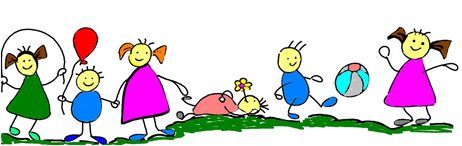 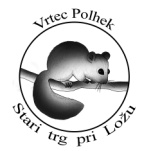 Osnovna šola heroja Janeza HribarjaCesta Notranjskega odreda 321386 Stari trg pri Ložu	tel: 01 707 12 50,   fax:  01 707 12  60os.h-janeza-hribarja@guest.arnes.si